Załącznik nr 1 do zapytania ofertowegoMichałowice, dnia ……………………...FORMULARZ OFERTOWYI.  Dane dotyczące Wykonawcy:
Nazwa Wykonawcy:   
Adres siedziby:   
Dane kontaktowe:  
II Zobowiązania Wykonawcy:
Nawiązując do ogłoszenia dotyczącego zapytanie ofertowe na świadczenie usług  doradztwa zawodowego realizowanego w trakcie ,,Warsztatów z zakresu rynku pracy - aktywnego poszukiwania pracy” dla uczestników Klubu Integracji Społecznej oferuję wykonanie zamówienia za cenę:…………………………………zł brutto/godzinasłownie: Oświadczam, że oferowana cena zawiera wszystkie koszty związane z realizacją przedmiotu zamówienia.(data i podpis)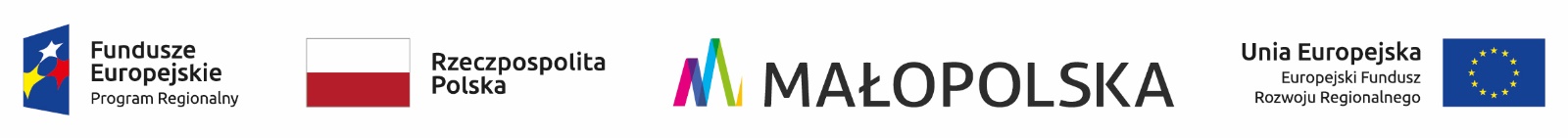 